從新手到專家都能使用臉書購買廣告接觸潛在顧客與粉絲，您可以視需求設定簡單或精細的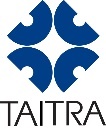 Facebook 廣告。課程將使用簡易的工具建立並展開臉書行銷活動，再以淺顯易懂的分析報告來追蹤這些行銷活動的成效。 Facebook 的每月使用人數超過二十億人，因此無論您想觸及哪一類廣告受眾，都能透過此平台達成目的。【時間】110年10月7日(四) 09:30~16:30 (共6小時)【地點】外貿協會高雄辦事處(民權一路28號5樓)【費用】新台幣3000元/人(含午餐、講義)          △9/30 (四)前報名享早鳥優惠$ 2,700元，同公司2人(含)以上報名優惠價$2,500元△【講師介紹】: 鄔竣清 (日本朝日調理器工業有限公司、財團法人紡織產業綜合研究所網路行銷顧問、桂盟國際股份有限公司、耐斯集團新日化、奇美集團 新視代、資訊工業策進會擔任網路行銷講師)適合初學者∣本課程以臉書廣告為主軸∣實務操作班，需自備筆電報名請請至kh.taiwantrade.com.tw線上報名填妥下表回傳Fax：(07)336-3118e-mail:luka@taitra.org.tw 07-3363113#22 洪小姐課程大綱臉書廣告內容準備與基礎概念(利用實務案例分享掌握社群通路關鍵流程技巧，以及如何有效地增加網站轉換率。) 企業管理平台管理操作 Facebook廣告投放內容製作 在Facebook 尋找理想客群 如何為Facebook 廣告設定預算及排程 臉書廣告進階設定(顧客分群可說是行銷的第一步，不同顧客其屬性也大大地不同，其所需要的服務和產品也不盡相同，透過網路社群有效分析客戶群體，讓你的社群行銷贏在起跑點，讓行銷活動事半功倍! )社群行銷種子數收集及規劃(再行銷) Facebook再行銷像素運作原理 名單匯入及各類型投放廣告技巧 Facebook轉換設定與步驟 Facebook廣告分析數據解讀 公司名稱(非公司派訓可不填)(非公司派訓可不填)(非公司派訓可不填)統一編號統一編號(非公司派訓可不填)(非公司派訓可不填)(非公司派訓可不填)公司名稱(非公司派訓可不填)(非公司派訓可不填)(非公司派訓可不填)E-mailE-mail參加者姓名參加者姓名職稱吃素v吃素v參加者姓名參加者姓名職稱吃素v□□□繳費金額現場繳費NT$3,000                 早鳥價1人報名NT$2,700團體價2人以上報名NT$2,500x     人=NT$           現場繳費NT$3,000                 早鳥價1人報名NT$2,700團體價2人以上報名NT$2,500x     人=NT$           現場繳費NT$3,000                 早鳥價1人報名NT$2,700團體價2人以上報名NT$2,500x     人=NT$           現場繳費NT$3,000                 早鳥價1人報名NT$2,700團體價2人以上報名NT$2,500x     人=NT$           現場繳費NT$3,000                 早鳥價1人報名NT$2,700團體價2人以上報名NT$2,500x     人=NT$           現場繳費NT$3,000                 早鳥價1人報名NT$2,700團體價2人以上報名NT$2,500x     人=NT$           現場繳費NT$3,000                 早鳥價1人報名NT$2,700團體價2人以上報名NT$2,500x     人=NT$           現場繳費NT$3,000                 早鳥價1人報名NT$2,700團體價2人以上報名NT$2,500x     人=NT$           繳費方式請事先繳費現場繳費恕不折扣郵政劃撥 (帳號：42142243，戶名：中華民國對外貿易發展協會高雄辦事處) 請於劃撥單上註明參加課程、公司名稱與參加者姓名，劃撥後傳真至07-336-3118。即期支票/匯票 (抬頭：財團法人中華民國對外貿易發展協會，掛號郵寄至：80251高雄市苓雅區民權一路28號4樓外貿協會高雄辦事處洪小姐收)信用卡付款： 卡別：□ Visa  □ Master  □ JCB金額: _______________      卡號:______________________________________有效日期: (月/年)_____________ 持卡人簽名 :_________________郵政劃撥 (帳號：42142243，戶名：中華民國對外貿易發展協會高雄辦事處) 請於劃撥單上註明參加課程、公司名稱與參加者姓名，劃撥後傳真至07-336-3118。即期支票/匯票 (抬頭：財團法人中華民國對外貿易發展協會，掛號郵寄至：80251高雄市苓雅區民權一路28號4樓外貿協會高雄辦事處洪小姐收)信用卡付款： 卡別：□ Visa  □ Master  □ JCB金額: _______________      卡號:______________________________________有效日期: (月/年)_____________ 持卡人簽名 :_________________郵政劃撥 (帳號：42142243，戶名：中華民國對外貿易發展協會高雄辦事處) 請於劃撥單上註明參加課程、公司名稱與參加者姓名，劃撥後傳真至07-336-3118。即期支票/匯票 (抬頭：財團法人中華民國對外貿易發展協會，掛號郵寄至：80251高雄市苓雅區民權一路28號4樓外貿協會高雄辦事處洪小姐收)信用卡付款： 卡別：□ Visa  □ Master  □ JCB金額: _______________      卡號:______________________________________有效日期: (月/年)_____________ 持卡人簽名 :_________________郵政劃撥 (帳號：42142243，戶名：中華民國對外貿易發展協會高雄辦事處) 請於劃撥單上註明參加課程、公司名稱與參加者姓名，劃撥後傳真至07-336-3118。即期支票/匯票 (抬頭：財團法人中華民國對外貿易發展協會，掛號郵寄至：80251高雄市苓雅區民權一路28號4樓外貿協會高雄辦事處洪小姐收)信用卡付款： 卡別：□ Visa  □ Master  □ JCB金額: _______________      卡號:______________________________________有效日期: (月/年)_____________ 持卡人簽名 :_________________郵政劃撥 (帳號：42142243，戶名：中華民國對外貿易發展協會高雄辦事處) 請於劃撥單上註明參加課程、公司名稱與參加者姓名，劃撥後傳真至07-336-3118。即期支票/匯票 (抬頭：財團法人中華民國對外貿易發展協會，掛號郵寄至：80251高雄市苓雅區民權一路28號4樓外貿協會高雄辦事處洪小姐收)信用卡付款： 卡別：□ Visa  □ Master  □ JCB金額: _______________      卡號:______________________________________有效日期: (月/年)_____________ 持卡人簽名 :_________________郵政劃撥 (帳號：42142243，戶名：中華民國對外貿易發展協會高雄辦事處) 請於劃撥單上註明參加課程、公司名稱與參加者姓名，劃撥後傳真至07-336-3118。即期支票/匯票 (抬頭：財團法人中華民國對外貿易發展協會，掛號郵寄至：80251高雄市苓雅區民權一路28號4樓外貿協會高雄辦事處洪小姐收)信用卡付款： 卡別：□ Visa  □ Master  □ JCB金額: _______________      卡號:______________________________________有效日期: (月/年)_____________ 持卡人簽名 :_________________郵政劃撥 (帳號：42142243，戶名：中華民國對外貿易發展協會高雄辦事處) 請於劃撥單上註明參加課程、公司名稱與參加者姓名，劃撥後傳真至07-336-3118。即期支票/匯票 (抬頭：財團法人中華民國對外貿易發展協會，掛號郵寄至：80251高雄市苓雅區民權一路28號4樓外貿協會高雄辦事處洪小姐收)信用卡付款： 卡別：□ Visa  □ Master  □ JCB金額: _______________      卡號:______________________________________有效日期: (月/年)_____________ 持卡人簽名 :_________________郵政劃撥 (帳號：42142243，戶名：中華民國對外貿易發展協會高雄辦事處) 請於劃撥單上註明參加課程、公司名稱與參加者姓名，劃撥後傳真至07-336-3118。即期支票/匯票 (抬頭：財團法人中華民國對外貿易發展協會，掛號郵寄至：80251高雄市苓雅區民權一路28號4樓外貿協會高雄辦事處洪小姐收)信用卡付款： 卡別：□ Visa  □ Master  □ JCB金額: _______________      卡號:______________________________________有效日期: (月/年)_____________ 持卡人簽名 :_________________